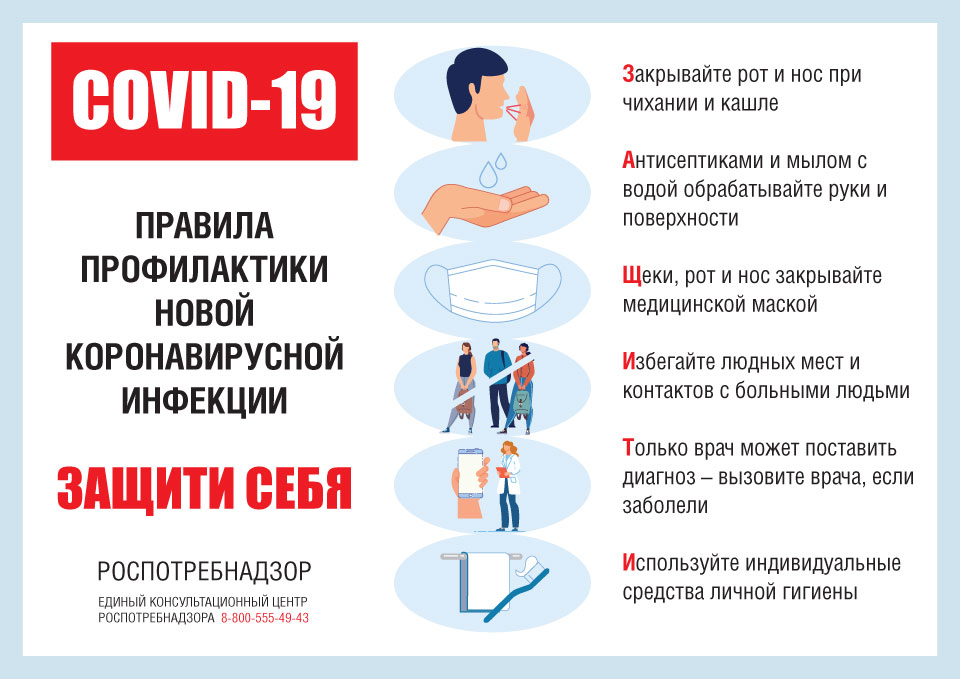 Симптомы заболевания новой коронавирусной инфекции (COVID-19) сходны с симптомами обычного (сезонного) гриппа:• высокая температура тела• головная боль• слабость• кашель• затрудненное дыхание• боли в мышцах• тошнота• рвота• диарея7 шагов по профилактике коронавирусной инфекции:1. Воздержитесь от посещения общественных мест: торговых центров, спортивных и зрелищных мероприятий, транспорта в час пик;2 Используйте одноразовую медицинскую маску (респиратор) в общественных местах, меняя ее каждые 2-3 часа.3. Избегайте близких контактов и пребывания в одном помещении с людьми, имеющими видимые признаки ОРВИ (кашель, чихание, выделения из носа).4. Мойте руки с мылом и водой тщательно после возвращения с улицы, контактов с посторонними людьми.5. Дезинфицируйте гаджеты, оргтехнику и поверхности, к которым прикасаетесь.6. Ограничьте по возможности при приветствии тесные объятия и рукопожатия.7. Пользуйтесь только индивидуальными предметами личной гигиены (полотенце, зубная щетка)5 правил при подозрении на коронавирусную инфекцию:1. Оставайтесь дома. При ухудшении самочувствия вызовите врача, проинформируйте его о местах своего пребывания за последние 2 недели, возможных контактах. Строго следуйте рекомендациям врача.2 Минимизируйте контакты со здоровыми людьми, особенно с пожилыми и лицами с хроническими заболеваниями. Ухаживать за больным лучше одному человеку.3. Пользуйтесь при кашле или чихании одноразовой салфеткой или платком, прикрывая рот. При их отсутствии чихайте в локтевой сгиб.4. Пользуйтесь индивидуальными предметами личной гигиены и одноразовой посудой.5. Обеспечьте в помещении влажную уборку с помощью дезинфицирующих средств и частое проветривание.О дезинфекции мобильных устройствМобильный телефон, который мы практически не выпускаем из рук (причём в самых разных местах), может являться одним из главных источников бактерий и вирусов – возбудителей самых различных инфекций.Почему это происходит? Есть несколько основных причин:- мобильный телефон часто передаётся из рук в руки, да и владелец телефона далеко не всегда берёт его только что помытыми руками;- мобильный телефон при разговоре подносится совсем близко к лицу;- многие владельцы гаджетов просто никогда их не чистят, боясь повредить;- многие берут мобильные телефоны с собой в туалет – место очень «богатое» различными возбудителями.Особо важную роль может сыграть мобильный телефон как переносчик возбудителей гриппа, других вирусных респираторных инфекций и, в частности, коронавирусной инфекции COVID-19.Как избежать инфекции?Первое: строго соблюдать гигиену рук – после посещения общественных мест и туалета всегда тщательно мыть руки в течение 20 секунд, после чего насухо вытирать их одноразовым бумажным полотенцем. Крайне целесообразно иметь при себе антисептические салфетки или жидкие средства (гели, спреи и др.). Так всегда можно поддерживать чистоту рук даже при отсутствии возможности их вымыть.Второе: регулярно обрабатывать сам телефон антисептическими средствами, особенно там, где корпус гаджета соприкасается с лицом. Если есть чехол – то его при обработке нужно снимать и обрабатывать отдельно (а лучше вообще обходиться без него).Для борьбы с вирусами гриппа и ОРВИ (и коронавирусами) лучше всего использовать салфетки и гели на основе спирта. Популярный антисептик хлоргексидин больше предназначен для защиты от бактерий, но в крайнем случае можно использовать и его.Телефон следует обрабатывать после каждого посещения публичных мест, общественного транспорта и т. д. И обязательно – вечером, после окончания рабочего дня.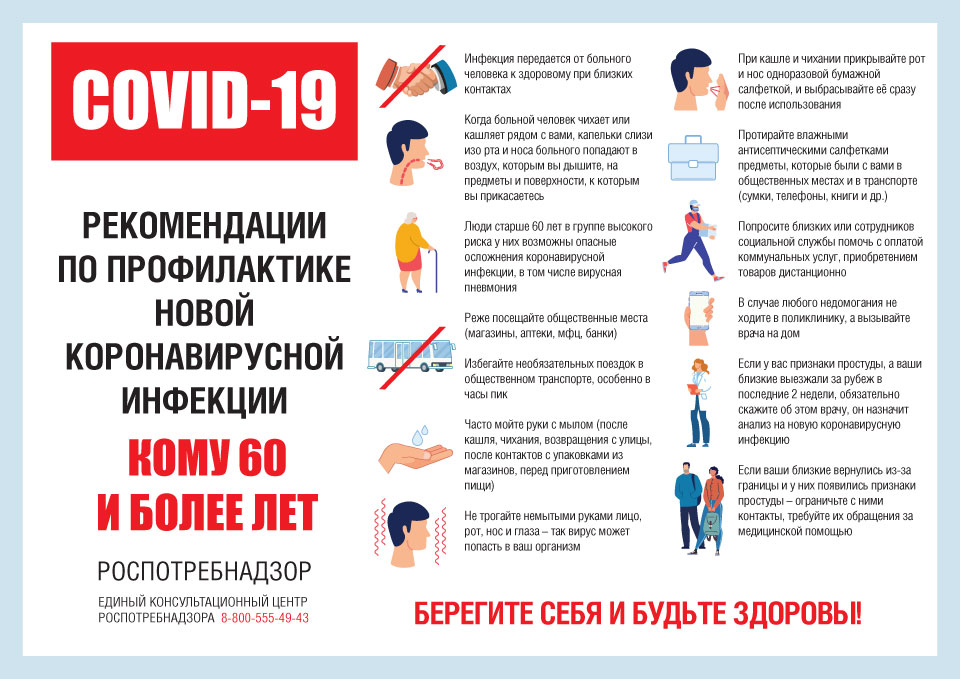 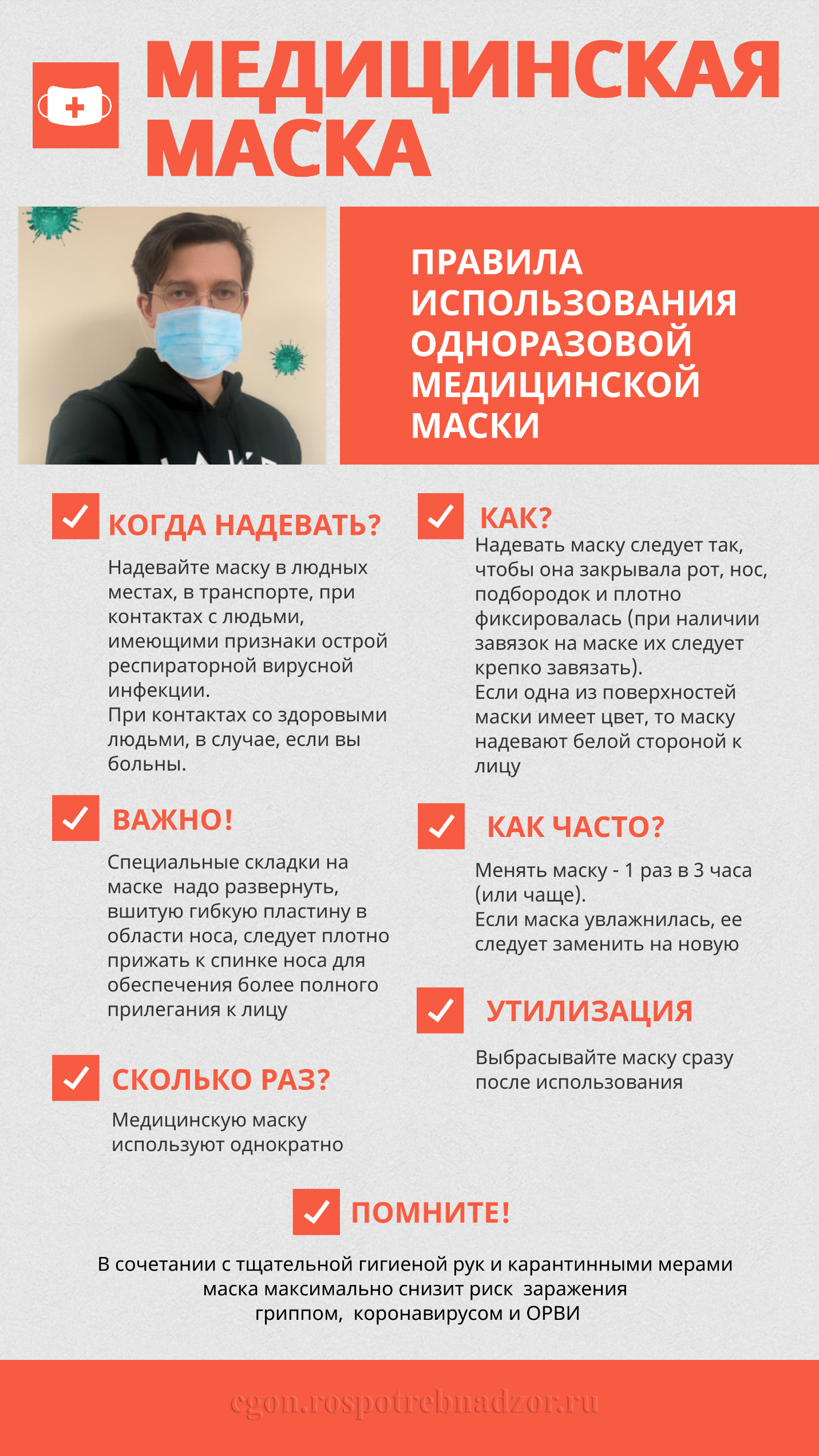 